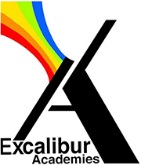 Excalibur Academies TrustJob Description – TEACHERTo implement the Aims and Policies of Excalibur Academies Trust in full.  To promote and reaffirm the Excalibur vision for its academies.To carry out the duties of a teacher as set out in the School Teachers’ Pay and Conditions Document. This includes additional duties, attending meetings and undertaking professional development, carrying out a share of supervisory responsibilities in accordance with published rosters and procedures.Working time is based on the School Teachers’ Pay and Conditions Documents which includes planning and preparation time.To maintain a high professional standard of lesson preparation and delivery at all times.Be committed to personal professional development through monitoring and evaluating your own teaching and learning.  Contributing fully to Faculty self-evaluation and Faculty development plans.To develop, implement, review and publish schemes of work as required within the team, maintaining up to date knowledge - subject, national, pedagogic, classroom management.To support the Head of Department/Faculty in ensuring that all academy policies and practices are in place and effective ensuring all statutory requirements are met.To work with colleagues projecting a consistent corporate approach to communications with students, parents and all concerned with EAT.To communicate with parents, other colleagues and appropriate agencies concerning the progress, welfare and well-being of all Excalibur students and those specifically taught by you reporting as required.Participate in consultation and parents information evenings.Embed the principles of Every Child Matters within your classroom practice.To maintain a high level of professional expertise in relation to the post to which appointed, and the EAT approach to the Curriculum, philosophy and practice.To foster mutual co-operation and a collective sense of responsibility for the maintenance and enhancement of a pleasant working environment amongst students and colleagues.To foster high expectations amongst students through support, encouragement and challenge.To ensure that all lessons are differentiated sufficiently to provide high levels of challenge at all levels of intellectual ability.To assess and mark students’ work and give feedback necessary to bring about high levels of progress in each student’s learning and understanding, encouraging personal ownership of learning.To undertake appropriate monitoring of student progress via regular assessment, using comparative data to analyse and improve performance of students within your classroom.To ensure students’ achievements are celebrated and that they are recorded and reported within the agreed assessment principles of EATTo create a positive climate for learning, an ethos of high expectation and outstanding achievement.To encourage students to participate fully in all aspects of school life.To promote punctuality and respect for all in the environment both in the classroom/teaching area and wider Academy environment.To aspire to be a highly effective teacher and tutor who leads by example.